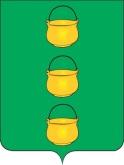 ГЛАВА
 ГОРОДСКОГО ОКРУГА КОТЕЛЬНИКИ
 МОСКОВСКОЙ ОБЛАСТИПОСТАНОВЛЕНИЕ____________________________№_________________________г. КотельникиО внесении изменений в постановление главы городского округа Котельники Московской области от 22.12.2017 № 731-ПГ «Об утверждении муниципальной программы «Формирование современной комфортной городской среды городского округа Котельники Московской области» на 2018-2022 годы»Руководствуясь статьей 179 Бюджетного кодекса Российской Федерации, Федеральным законом от 06.10.2003 № 131-ФЗ «Об общих принципах организации местного самоуправления в Российской Федерации», постановлением главы городского округа Котельники Московской области от 02.07.2014 № 606-ПГ «Об утверждении порядка разработки, реализации и оценки эффективности муниципальных программ городского округа Котельники Московской области» (в редакции постановлений администрации городского округа Котельники Московской области от 07.09.2015 № 639-ПА, от 29.01.2016 № 140-ПА, от 24.06.2016 № 1563-ПА, от 27.12.2016 № 2551-ПА и постановления главы городского округа Котельники Московской области от 24.11.2017 № 633-ПГ) и постановления администрации городского округа Котельники Московской области от 23.09.2016 № 2170-ПА  «Об утверждении перечня муниципальных программ, реализуемых на территории городского округа Котельники Московской области» (в редакции постановлений  главы городского округа Котельники Московской области от 15.09.2017 № 436-ПГ, от 24.11.2017 № 633-ПГ)  постановляю:1. Внести в постановление главы городского округа Котельники Московской области от 22.12.2017 №731-ПГ «Об утверждении муниципальной программы «Формирование современной комфортной городской среды городского округа Котельники Московской области» на 2018-2022 годы» (в редакции постановления главы городского округа Котельники Московской области от 12.03.2018 № 169-ПГ) следующие изменения:1.1. Раздел «Планируемые результаты реализации муниципальной программы городского округа Котельники Московской области «Формирование современной комфортной городской среды на 2018-2022 годы» муниципальной программы городского округа Котельники Московской области «Формирование современной комфортной городской среды на 2018-2022 годы» изложить в новой редакции (приложение 1 к настоящему постановлению);1.2. Раздел «Методика расчёта значений показателей эффективности реализации муниципальной программы «Формирование современной комфортной городской среды на 2018-2022 годы» муниципальной программы городского округа Котельники Московской области «Формирование современной комфортной городской среды на 2018-2022 годы» изложить в новой редакции (приложение 2 к настоящему постановлению).2. Отделу муниципальной информационной политики обеспечить официальное опубликование настоящего постановления в газете «Котельники Сегодня» и размещение на Интернет-портале городского округа Котельники Московской области в сети Интернет.3. Контроль за выполнением настоящего постановления возложить на заместителя главы администрации городского округа Котельники Московской области Е.В. Журавлева.Глава городского округа Котельники                                           Московской области                                                                     И.В. ПольниковаЗаместитель главы администрации			    _______________А.А. Булгаков«___»__________2018 г.Заместитель главы администрации			    _______________Г.А. Дюкарева«___»__________2018 г.Заместитель главы администрации			    _______________Е.В. Журавлев«___»__________2018 г.Начальник управления жилищно-коммунальной инфраструктуры_______________ Л.И. Визаулина«___»__________2018 г.Начальник управления финансов_______________ И.А. Гуреева«___»__________2018 г.Начальник управления делами_______________ Е.Б. Головачева «___»__________2018 г.Главный бухгалтер_______________О.И. Джагарян«___»__________2018 г.Начальник отдела экономики,поддержки малого и среднего предпринимательства_______________ М.Г. Суслина«___»__________2018 г.Отдел правовой работы и нормотворчестваправового управления______________ «___»__________2018 г.Консультант отдела управления жилищным хозяйством__________________Я.С. Прохоров«___»____________2018г.Приложение 1к постановлению главы городского округа Котельники Московской областиот ________ № __________5. Планируемые результаты реализации муниципальной программы«Формирование современной комфортной городской среды на 2018-2022 годы»Приложение 2к постановлению главы городского округа Котельники Московской областиот ________ № __________6. Методика расчета значений планируемых результатов реализации муниципальной программы.Количество благоустроенных общественных территорий, шт: алгоритмом расчёта показателя является фактическое количество благоустроенных общественных территорий на территории городского округа Котельники, в отчетном году. Количество установленных детских игровых площадок, шт: алгоритмом расчёта показателя является фактическое количество установленных детских игровых площадок на территории городского округа Котельники, в отчетном году.Обеспеченность обустроенными дворовыми территориями, %/шт: алгоритмом расчёта показателя является фактическое количество обустроенных дворовых территорий на территории городского округа Котельники, в отчетном году и выражается в процентном и штучном соотношении к общему количеству дворовых территорий городского округа Котельники. Составляет 10% дворовых территорий ежегодно.Количество установленных приборов учета электроэнергии в муниципальных квартирах.Алгоритм определения значения целевого показателя: Количество муниципальных квартир, в которых требуется установка приборов учета электроэнергии, умноженное на стоимость установки приборов учета.Единица измерения: штука.Источник данных: сведения о количестве муниципальных квартир, в которых требуется установка приборов учета электроэнергии, предоставляются управляющими компаниями. Стоимость установки приборов учета взята из коммерческих предложений специализированных организаций.Количество установленных приборов учета воды в муниципальных квартирах.Алгоритм определения значения целевого показателя: Количество муниципальных квартир, в которых требуется установка приборов учета холодной и горячей воды, умноженное на стоимость установки приборов учета.Единица измерения: штука.Источник данных: сведения о количестве муниципальных квартир, в которых требуется установка приборов учета горячего и холодного водоснабжения, предоставляются управляющими компаниями. Стоимость установки приборов учета взята из коммерческих предложений специализированных организаций.Количество многоквартирных домов, в которых проведен капитальный ремонт в рамках региональной программы.Алгоритм определения значения целевого показателя: Дома, в которых требуется проведение капитального ремонта согласовываются с Фондом капитального ремонта и Министерством строительного комплекса.Единица измерения: штука.Источник данных: сведения о проведении капитального ремонта дома предоставляются некоммерческой организацией «Фонд капитального ремонта общего имущества многоквартирных домов».Количество отремонтированных подъездов многоквартирных домов.Алгоритм определения значения целевого показателя: фактическое количество подъездов, отремонтированных в рамках Губернаторской программы по ремонту подъездов, на конец года.Единица измерения: штука.Источник данных: Государственная программа Московской области «Развитие жилищно-коммунального хозяйства» на 2017-2021годы», в редакции постановления Правительства Московской области от 14.03.2017 №154/8.Уровень готовности объектов жилищно-коммунального комплекса к осенне-зимнему периоду – методика расчета данного показателя подразумевает наличие и работоспособность техники для нужд коммунального хозяйства.Соответствие цены приобретаемой техники, цене установленной государственной программой Московской области «Развитие жилищно-коммунального хозяйства» на 2017-2021 годы - методика расчета данного показателя соотношение цены приобретаемой техники  цене установленной государственной программе. Оценка эффективности муниципальной подпрограммы будет производиться путем сравнения текущих значений показателей с установленными муниципальной подпрограммой на 2018-2022 годы.№ п/пПланируемые результаты реализации муниципальной программыТип показателя*Единица измеренияБазовое значение показателя на начало реализации подпрограммыПланируемое значение показателя по годам реализацииПланируемое значение показателя по годам реализацииПланируемое значение показателя по годам реализацииПланируемое значение показателя по годам реализацииПланируемое значение показателя по годам реализацииНомер основного мероприятия в перечне мероприятий подпрограммы№ п/пПланируемые результаты реализации муниципальной программыТип показателя*Единица измеренияБазовое значение показателя на начало реализации подпрограммы20182019202020212022Номер основного мероприятия в перечне мероприятий подпрограммы12345678910101Подпрограмма 1 «Создание условий для обеспечения комфортного проживания жителей многоквартирных домов городского округа Котельники»Подпрограмма 1 «Создание условий для обеспечения комфортного проживания жителей многоквартирных домов городского округа Котельники»Подпрограмма 1 «Создание условий для обеспечения комфортного проживания жителей многоквартирных домов городского округа Котельники»Подпрограмма 1 «Создание условий для обеспечения комфортного проживания жителей многоквартирных домов городского округа Котельники»Подпрограмма 1 «Создание условий для обеспечения комфортного проживания жителей многоквартирных домов городского округа Котельники»Подпрограмма 1 «Создание условий для обеспечения комфортного проживания жителей многоквартирных домов городского округа Котельники»Подпрограмма 1 «Создание условий для обеспечения комфортного проживания жителей многоквартирных домов городского округа Котельники»Подпрограмма 1 «Создание условий для обеспечения комфортного проживания жителей многоквартирных домов городского округа Котельники»Подпрограмма 1 «Создание условий для обеспечения комфортного проживания жителей многоквартирных домов городского округа Котельники»Подпрограмма 1 «Создание условий для обеспечения комфортного проживания жителей многоквартирных домов городского округа Котельники»1.1Количество многоквартирных домов, прошедших комплексный капитальный ремонт и соответствующих нормальному классу энергоэффективности (A, B, C, D)Отраслевой целевой показательШт.77577821.2Количество отремонтированных подъездов МКДОтраслевой целевой показательШт.9077777676011.3Количество МКД, в которых проведен капитальный ремонт в рамках региональной программыОтраслевой целевой показательШт.14141014141522Подпрограмма 2 «Комфортная городская среда»Подпрограмма 2 «Комфортная городская среда»Подпрограмма 2 «Комфортная городская среда»Подпрограмма 2 «Комфортная городская среда»Подпрограмма 2 «Комфортная городская среда»Подпрограмма 2 «Комфортная городская среда»Подпрограмма 2 «Комфортная городская среда»Подпрограмма 2 «Комфортная городская среда»Подпрограмма 2 «Комфортная городская среда»Подпрограмма 2 «Комфортная городская среда»2.1.Количество благоустроенных общественных территорийОтраслевой целевой показательШт.00001012.2Количество установленных детских игровых площадокОтраслевой целевой показательШт.55555512.3Обеспеченность обустроенными дворовыми территориямиОтраслевой целевой показатель%/шт.35/1840/2350/2860/3370/3880/4313Подпрограмма 3 «Благоустройство территорий городского округа Котельники»Подпрограмма 3 «Благоустройство территорий городского округа Котельники»Подпрограмма 3 «Благоустройство территорий городского округа Котельники»Подпрограмма 3 «Благоустройство территорий городского округа Котельники»Подпрограмма 3 «Благоустройство территорий городского округа Котельники»Подпрограмма 3 «Благоустройство территорий городского округа Котельники»Подпрограмма 3 «Благоустройство территорий городского округа Котельники»Подпрограмма 3 «Благоустройство территорий городского округа Котельники»Подпрограмма 3 «Благоустройство территорий городского округа Котельники»Подпрограмма 3 «Благоустройство территорий городского округа Котельники»3.1Количество объектов электросетевого хозяйства, систем наружного и архитектурно-художественного освещения, на которых реализованы мероприятия по устройству и капитальному ремонтуОтраслевой целевой показательШт.11111123.2Количество архитектурно-планировочных концепций благоустройства общественных территорийМуниципальный показатель%10010010010010010013.3Светлый городОтраслевой целевой показатель%979710010010010024Подпрограмма 4 «Обеспечивающая подпрограмма»Подпрограмма 4 «Обеспечивающая подпрограмма»Подпрограмма 4 «Обеспечивающая подпрограмма»Подпрограмма 4 «Обеспечивающая подпрограмма»Подпрограмма 4 «Обеспечивающая подпрограмма»Подпрограмма 4 «Обеспечивающая подпрограмма»Подпрограмма 4 «Обеспечивающая подпрограмма»Подпрограмма 4 «Обеспечивающая подпрограмма»Подпрограмма 4 «Обеспечивающая подпрограмма»Подпрограмма 4 «Обеспечивающая подпрограмма»4.1Соответствие цены приобретаемой техники, цене установленной государственной программой Московской областиМуниципальный показатель%10010010010010010014.2Уровень готовности объектов жилищно-коммунального комплекса к осенне-зимнему периодуМуниципальный показатель%1001001001001001001